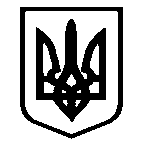 Костянтинівська сільська радаМиколаївського району Миколаївської області           __________________Виконавчий комітет_____________________Р І Ш Е Н Н Я  № 86с. Костянтинівка                                                                  від 25 квітня 2024 рокуПро виконання бюджетуКостянтинівської сільськоїтериторіальної громади за І квартал 2024 рокуКеруючись статтями 28 Бюджетного кодексу України, пунктом 1 статті 28, пунктом 1 частини 2 статті 52 Закону України „Про місцеве самоврядування в Україні”, заслухавши інформацію виконуючої обов’язки начальника фінансового відділу Мичко І.В., виконавчий комітет Костянтинівської сільської ради ВИРІШИВ:
1. Інформацію про виконання бюджету Костянтинівської сільської територіальної громади за І квартал 2024 року, в тому числі:- по доходах загального фонду бюджету в обсягах - 25 848 806,65 грн.;- по доходах спеціального фонду бюджету - 827 503,10 грн.;- по видатках загального фонду бюджету - 20 608 481,59 грн.;- по видатках спеціального фонду бюджету - 880 935,70 грн.2.     Додатки 1,2 до цього рішення є невід’ємною частиною.3.  Контроль за виконанням цього рішення покласти на сільського голову Антона ПАЄНТКА.Сільський   голова                                                                     	Антон ПАЄНТКО          